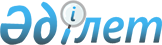 Тимирязев ауданы мәслихатының 2021 жылғы 27 желтоқсандағы № 9/13 "2022-2024 жылдарға арналған Тимирязев ауданы Мичурин ауылдық округінің бюджетін бекіту туралы" шешіміне өзгерістер енгізу туралыСолтүстік Қазақстан облысы Тимирязев аудандық мәслихатының 2022 жылғы 30 маусымдағы № 13/31 шешімі
      Тимирязев аудандық мәслихаты ШЕШТІ:
      1. "2022-2024 жылдарға арналған Тимирязев ауданы Мичурин ауылдық округінің бюджетін бекіту туралы" Тимирязев аудандық мәслихатының 2021 жылғы 27 желтоқсандағы № 9/13 шешіміне келесі өзгерістер енгізілсін:
      1-тармақ жаңа редакцияда жазылсын:
      "1. 2022-2024 жылдарға арналған Тимирязев ауданы Мичурин ауылдық округінің бюджеті тиісінше 1,2 және 3-қосымшаларға сәйкес, оның ішінде 2022 жылға арналған мынадай көлем бекітілсін: 
      1) кірістер – 114 124 мың теңге:
      салықтық түсімдер – 1 289 мың теңге;
      салықтық емес түсімдер – 464 мың теңге;
      негізгі капиталды сатудан түсетін түсімдер – 0 мың теңге;
      трансферттер түсімдері – 112 371 мың теңге;
      2) шығындар – 114 124 мың теңге;
      3) таза бюджеттік кредиттеу – 0 мың теңге:
      бюджеттік кредиттер – 0 мың теңге;
      бюджеттік кредиттерді өтеу – 0 мың теңге;
      4) қаржы активтерімен операциялар бойынша сальдо – 0 мың теңге:
      қаржы активтерін сатып алу – 0 мың теңге;
      мемлекеттің қаржы активтерін сатудан түсетін түсімдер – 0 мың теңге;
      5) бюджет тапшылығы (профициті) – 0 мың теңге;
      6) бюджет тапшылығын қаржыландыру (профицитін пайдалану) – 0 мың теңге:
      кредиттер түсімі – 0 мың теңге;
      кредиттерді өтеу – 0 мың теңге;
      бюджет қаражатының пайдаланылған қалдықтары – 0 мың теңге.";
      көрсетілген шешімнің 1-қосымшасы осы шешімнің қосымшасына сәйкес жаңа редакцияда жазылсын.
      2. Осы шешім 2022 жылғы 01 қаңтардан бастап қолданысқа енгізіледі. 2022 жылға арналған Мичурин ауылдық округінің бюджеті
					© 2012. Қазақстан Республикасы Әділет министрлігінің «Қазақстан Республикасының Заңнама және құқықтық ақпарат институты» ШЖҚ РМК
				
      Аудандық мәслихаттың хатшысы 

А. Асанова
Тимирязев аудандық мәслихатының2022 жылғы 30 маусымдағы№ 13/31 шешіміне1-қосымшаТимирязев аудандық мәслихатының2021 жылғы 27 желтоқсандағыNo 9/13 шешіміне қосымша
Санат
Сынып
Ішкі сынып
ерекшеліік
Атауы
Сомасы (мың теңге)
1) Кірістер
114 124
1
Салықтықтүсімдер
1 289
04
Меншікке салынатын салықтар
1 289
1
Мүлiкке салынатын салықтар
80
02
Жеке тұлғалардың мүлігіне саланатын салықтар
80
4
Көлiк құралдарына салынатын салық
1 209
01
Занды тұлғалардан көлік кұралдарына саланатын салық
289
02
Жеке тұлғалардан көлік кұралдарына саланатын салық
920
2
Салықтық емес түсімдер
464
01
Аудандық маңызы бар қала, ауыл, кент, ауылдық округ коммуналдық меншігінің мүлкін жалға беруден түсетін кірістер
464
5
Аудандық маңызы бар қала, ауыл, кент, ауылдық округ коммуналдық меншігінің мүлкін жалға беруден түсетін кірістер
464
10
Аудандық маңызы бар қала,ауыл,аулдық округ коммуналдық меншігінен мүлікті жалға беруден түсетін кірістер
464
4
Трансферттердің түсімдері
112 371
02
Мемлекеттiк басқарудың жоғары тұрған органдарынан түсетiн трансферттер
112 371
3
Аудандардың (облыстық маңызы бар қаланың) бюджетінен түсетін трансферттер
112 371
01
Максатты ағымдағы трансфертер
99 914
05
Жалпы мемлекеттік қызметтерге республикалық бюджеттен түскен субвенциялар
10 359
11
Тұргын үй-коммуналдык шаруашылыққа республикалық бюджеттен түскен субвенциялар
350
12
Мәдениетке,спортқа,туризмге және ақпараттық кеңістікке республикалық бюджеттен сувенциялар
1 548
16
Көлік және коммуникацияға республикалық бюджеттен түскен субвенциялар
200
Функционалдық
топ
Бюджеттікбағдарламалардың
әкімшісі
Бағдарлама
Атауы
Сомасы (мың теңге)
2) Шығындар
114 124
1
Жалпы сипаттағы мемлекеттiк қызметтер
25 564
124
Аудандық маңызы бар қала, ауыл, кент, ауылдық округ әкімінің аппараты
25 564
001
Аудандық маңызы бар қала, ауыл, кент, ауылдық округ әкімінің қызметін қамтамасыз ету жөніндегі қызметтер
25 564
011
Республикалық бюджеттен түскен трансферттер есебінен
723
015
Жергілікті бюджет қаражаты есебінен
1 753
028
Областық бюджеттен түскен трансферттер есебінен
7 151
029
Аудандық бюджет есебінен
4 895
055
Қазақстан Республикасы Ұлттық қорынан кепілдендірілген трансферт есебінен
683
042
Жалпы сипаттағы мемлекеттік қызметтерге республилық бюджеттен түскен субвенциялар есебінен
10 359
7
Тұрғынүй-коммуналдық шаруашылық
3 674
124
Аудандық маңызы бар қала, ауыл, кент, ауылдық округ әкімінің аппараты
3 674
008
Елді мекендердің көшелерін жарықтандыру
3 674
028
Облыстық бюджеттен түскен трансферттер есебінен
3 324
048
Түрғын үй-коммуналдық шаруашылыққа республикалық бюджеттен түскен субвенциялар есебінен
350
8
Мәдениет,спорт,туризм және ақпараттық кеңістік
2 384
124
Аудандық маңызы бар қала, ауыл, кент, ауылдық округ әкімінің аппараты
2 384
006
Жергілікті деңгейде мәдени-демалыс жұмыстарын қолдау
2 384
011
Республикалық бюджеттен түскен трансферттер есебінен
571
055
Қазақстан Республикасы Ұлттық қорынан кепілдендірілген трансферт есебінен
265
049
Мәдениетке,спортқа,туризмге және ақпараттық кеңістікке республикалық бюджеттен сувенция есебінен
1 548
12
Көлік және коммуникация
82 502
124
Аудандықмаңызы бар қала, ауыл, кент, ауылдық округ әкімінің аппараты
82 502
013
Аудандық маңызы бар қалаларда, ауылдарда, кенттерде, ауылдық округтерде автомобиль жолдарының жұмыс істеуін қамтамасыз ету
200
053
Көлік және коммуникацияға республикалық бюджеттен түскен субвенциялар есебінен
200
045
Аудандық маңызы бар қалалардың, ауылдардың, кенттердің, ауылдық округтердің автомобиль жолдарын күрделі және орташа жөндеу
82 302
028
Областық бюджеттен түскен трансферттер есебінен
82 302
3) Таза бюджеттіккредиттеу
0
4) Қаржы активтерімен операциялар бойынша сальдо
0
5) Бюджет тапшылығы (профицитi)
0
6) Бюджеттапшылығынқаржыландыру (профицитін пайдалану)
0